Развивающая среда«Среда, окружающая ребенка. В детском саду, может стать средством развития его личности в том случае, если педагог способен организовать такую среду.» «Подворье»На этом макете дети проигрывают свои  представления о жизни домашних животных.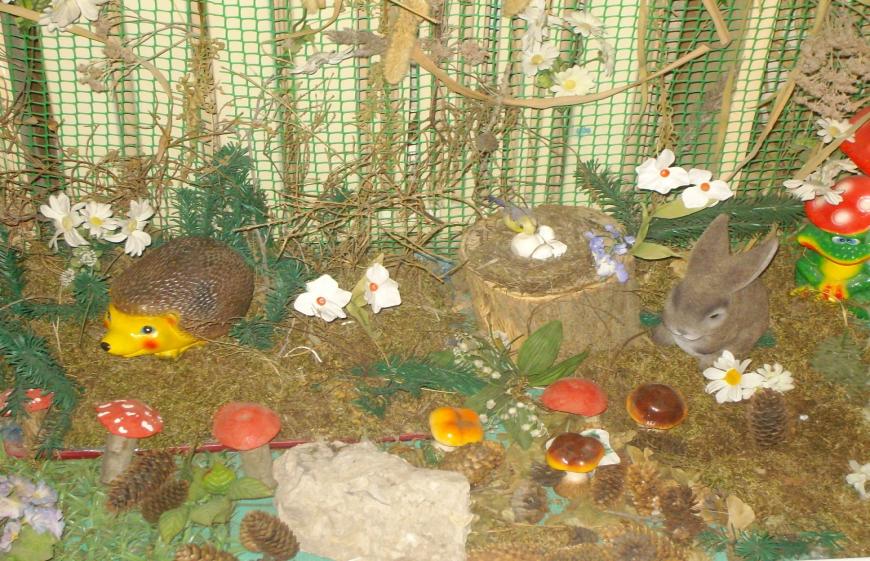 «Уголок русской избы»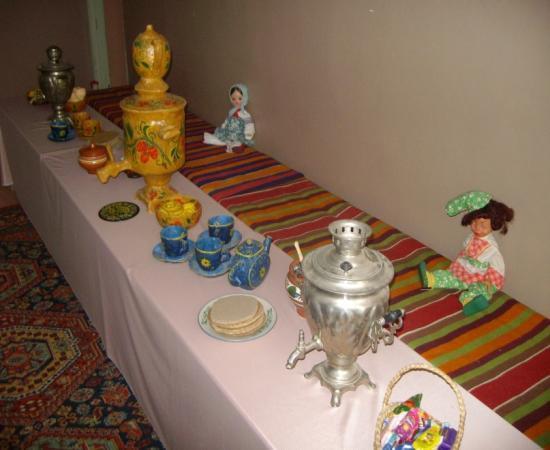 Где дети знакомятся с историей, бытом родного края.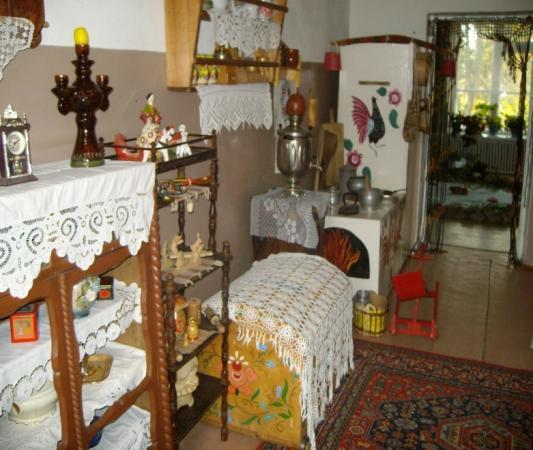 «Уголок экологии»Где дети занимаются экспериментальной деятельностью,  познавательной, наблюдают за объектами живой и неживой природы.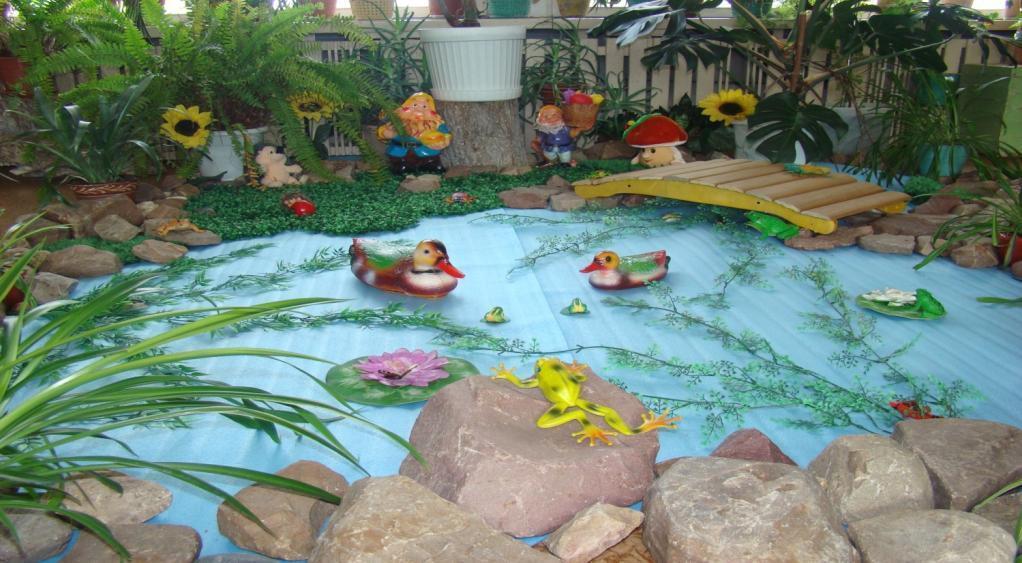 Выделены зоны  для сюжетно-ролевых игр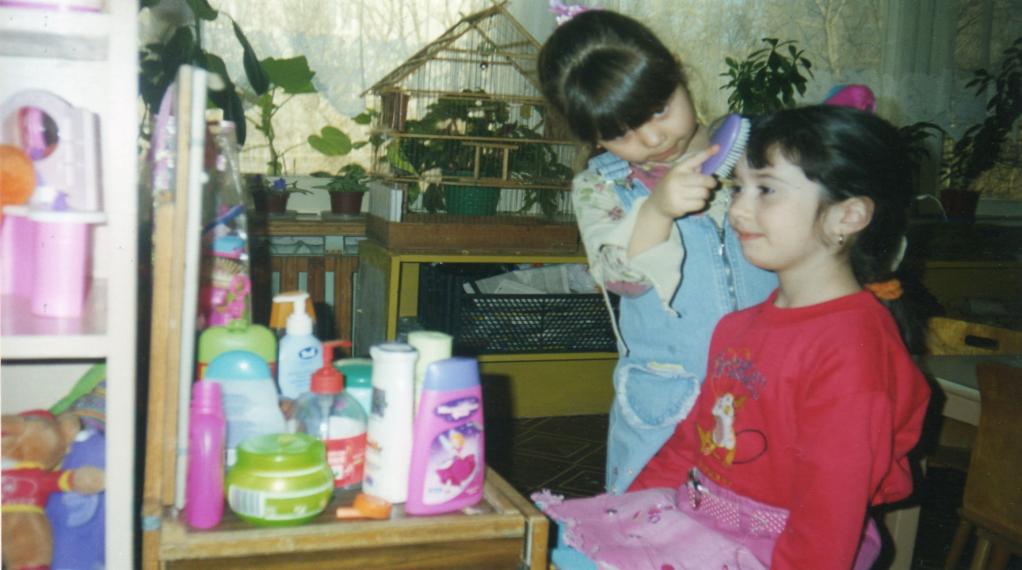 Театрализованная деятельность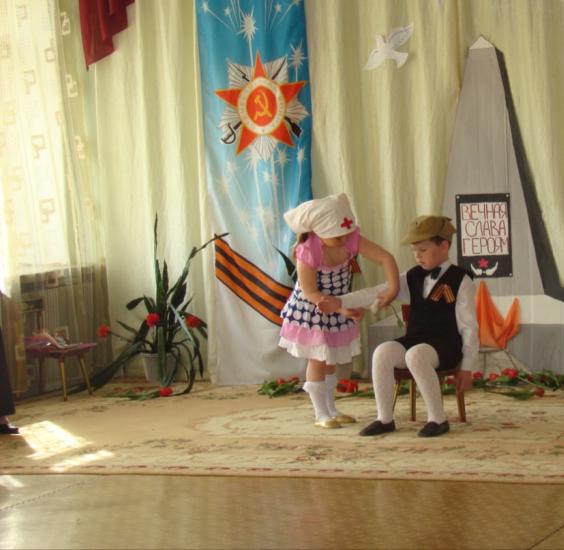 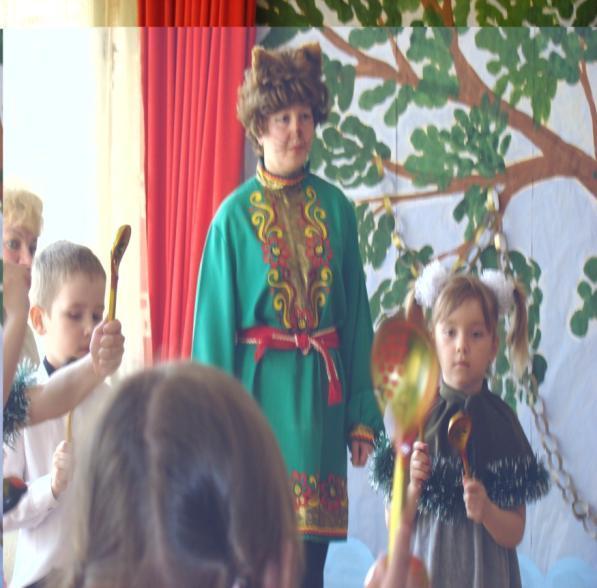 